LIFE & WORK OF THE CHURCH - April 8, 2018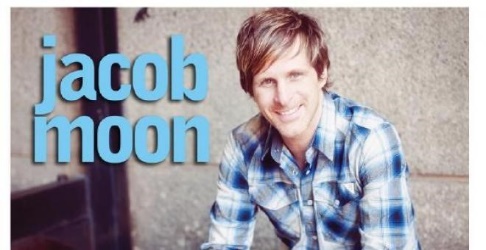 Happy Birthday to: Richard Auckland, Bev Fellows, Sharron Rupple, Bert Donaldson, Diane Irwin, Alina Dawdy.Happy Anniversary to:  Alan & Dorothy Geddes, Mack & Elly Jackson, Ruby & Hank Dodson.TODAY: Join us for Coffee & Juice in the Fellowship Room following worship THIS WEEK:Tuesday:  *Finance Committee @ 6:30pm in the Fellowship Room*Property Committee @ 6:30pm in Room 3*Official Board @ 7pm in the Music RoomWednesday:   * Sorting for Rummage Sale @ 9am.  If you have an hour or two to spare, we would LOVE IT if you came out to help.  Thursday:  *OEY Playgroup in the Gym 9:30-11:30am*Senior Choir meets @ 7:30pm in the Music RoomUpcoming Dates & Events*Bean Blast in support of the Community Dinners.  Thursday, April 19 from 11:30am to 1pm at St. Anne’s Centre.  Door prizes!  Entertainment!  Tickets are $5 (or $6 at the door)  Call Jean Johnson @ 631-8877.*First United Church ‘Retreat’ - Saturday, April 21 from 9am to 2pm.  The purpose of the Retreat is: To Explore the Vision of First United Church and come up with vision/goal strategies.  The Retreat is open to any congregation members who are interested.  If you would like to come, please sign up with Lori in the church office (there are handouts to pick up as well).  If you would like more info, please speak to Rev. Emmanuel.*Spring Rummage Sale - Saturday, April 28 from 8:30 - 11:30am.  We need lots of volunteers to make this a successful sale and fundraiser!
**8:30am – Monday, April 23 – Men to set up Assembly Hall & Gym for the Sale.   Tables, chairs and racks involved.  **Men, women and young adults needed to help sell merchandise at the Sale on Saturday, April 28 from 8:30 to 11:30am plus clean up help if possible.  **CLEAN UP CREW for Saturday, April 28 11:30am.  Pack up remaining merchandise.  Tables & Racks taken down and put away.    Donations wanted:    *Excellent quality spring ladies clothing requested for our special boutique.    All sizes welcome!  *Good, clean Spring / Summer clothing for all ages.  *General Household goods - Small furniture items, puzzles, linens, bedding, art, kitchen items, etc.Items can be brought to the Accessibility Door Monday to Thursday 9am to 3pm.   Call Lois Whiteman (519-631-3337) for further information. Notes from the Church LibraryNew Book!  Scholastic Canada entitled “These Are My Words” a residential school diary.  In the early 1800’s & mid 1980’s many Indigenous children from as young as 4 were taken from their homes & sent to residential schools run by various church organizations & the federal government.  The last one closed in 1988.  This book was actually written for children, but adults should read it.  Have a box of tissues handy!Also, check out the Zack & Zoey books.  These books pertain to mental health issues geared toward school age children.*Just a reminder, the deadline to submit announcements for the weekly Sunday Bulletin is Wednesday at noon LIFE & WORK OF THE CHURCH - April 8, 2018Happy Birthday to: Richard Auckland, Bev Fellows, Sharron Rupple, Bert Donaldson, Diane Irwin, Alina Dawdy.Happy Anniversary to:  Alan & Dorothy Geddes, Mack & Elly Jackson, Ruby & Hank Dodson.TODAY: Join us for Coffee & Juice in the Fellowship Room following worship THIS WEEK:Tuesday:  *Finance Committee @ 6:30pm in the Fellowship Room*Property Committee @ 6:30pm in Room 3*Official Board @ 7pm in the Music RoomWednesday:   * Sorting for Rummage Sale @ 9am.  If you have an hour or two to spare, we would LOVE IT if you came out to help.  Thursday:  *OEY Playgroup in the Gym 9:30-11:30am*Senior Choir meets @ 7:30pm in the Music RoomUpcoming Dates & Events*Bean Blast in support of the Community Dinners.  Thursday, April 19 from 11:30am to 1pm at St. Anne’s Centre.  Door prizes!  Entertainment!  Tickets are $5 (or $6 at the door)  Call Jean Johnson @ 631-8877.*First United Church ‘Retreat’ - Saturday, April 21 from 9am to 2pm.  The purpose of the Retreat is: To Explore the Vision of First United Church and come up with vision/goal strategies.  The Retreat is open to any congregation members who are interested.  If you would like to come, please sign up with Lori in the church office (there are handouts to pick up as well).  If you would like more info, please speak to Rev. Emmanuel.*Spring Rummage Sale - Saturday, April 28 from 8:30 - 11:30am.  We need lots of volunteers to make this a successful sale and fundraiser!
**8:30am – Monday, April 23 – Men to set up Assembly Hall & Gym for the Sale.   Tables, chairs and racks involved.  **Men, women and young adults needed to help sell merchandise at the Sale on Saturday, April 28 from 8:30 to 11:30am plus clean up help if possible.  **CLEAN UP CREW for Saturday, April 28 11:30am.  Pack up remaining merchandise.  Tables & Racks taken down and put away.    Donations wanted:    *Excellent quality spring ladies clothing requested for our special boutique.    All sizes welcome!  *Good, clean Spring / Summer clothing for all ages.  *General Household goods - Small furniture items, puzzles, linens, bedding, art, kitchen items, etc.Items can be brought to the Accessibility Door Monday to Thursday 9am to 3pm.   Call Lois Whiteman (519-631-3337) for further information. Notes from the Church LibraryNew Book!  Scholastic Canada entitled “These Are My Words” a residential school diary.  In the early 1800’s & mid 1980’s many Indigenous children from as young as 4 were taken from their homes & sent to residential schools run by various church organizations & the federal government.  The last one closed in 1988.  This book was actually written for children, but adults should read it.  Have a box of tissues handy!Also, check out the Zack & Zoey books.  These books pertain to mental health issues geared toward school age children.*Just a reminder, the deadline to submit announcements for the weekly Sunday Bulletin is Wednesday at noon 